Publicado en Madrid el 17/11/2020 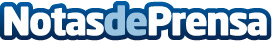 WebCorp, una agencia SEO que ofrece grandes beneficios a sus clientesSi se ha tomado el tiempo y gastado energías para crear el sitio web de su negocio, se debe querer que los clientes lo encuentren. Una de las mejores formas es centrarse en la optimización para motores de búsqueda o SEO. El SEO es la práctica de asegurarse de que la codificación y el contenido de su sitio web permitan a los motores de búsqueda como Google buscar, indexar y mostrar su sitio web en los resultados de búsqueda con facilidadDatos de contacto:Alvaro Lopez Para629456410Nota de prensa publicada en: https://www.notasdeprensa.es/webcorp-una-agencia-seo-que-ofrece-grandes Categorias: Comunicación Marketing Emprendedores Recursos humanos http://www.notasdeprensa.es